РАЗРАБОТКА ЗАНЯТИЯна муниципальный (заочный) этапВсероссийского конкурса «Педагогический дебют – 2020»Номинация «Педагог-наставник»Составилаучитель начальных классовМБОУ «Кубанская школа»Варфоломеева Светлана Юрьевна,тел.: +79788997918ПАНЕЛЬНАЯ ДИСКУССИЯ«ШКОЛА ВЧЕРА, СЕГОДНЯ, ЗАВТРА. СОВРЕМЕННЫЙ УЧИТЕЛЬ – СОВРЕМЕННЫЙ УЧЕНИК»Цель занятия: поиск новых технологий взаимодействия наставника и молодых педагогов, повышение профессионального мастерства молодых специалистов, вовлечение их во все сферы профессиональной деятельности.Задачи:1) создавать условия для адаптации молодых педагогов в коллективе;2) формировать и воспитывать у молодых специалистов потребность в непрерывном самообразовании;3) использовать эффективные формы повышения профессиональной компетентности и профессионального мастерства молодого специалиста,4) вооружить начинающего педагога конкретными знаниями и умениями применять теорию на практике;5) привить молодому специалисту интерес к педагогической деятельности;Оборудование: компьютерная презентация, карточки с заданиями, цитаты великих людейХОД ЗАНЯТИЯСлайды 1-31.Организационный этап:- Здравс твуйте, коллеги! Учит ель - слово, кото рое в стра нах Востока пиш ут с боль шой буквы. Эт о призв ание, треб ующее от чело века всех ег о сил и способностей бе з остатка. И нет зде сь каникул, нет перемен. Эта профе ссия требует колосса льного труда, боль шого терпения, огро мной любви к детям. Известный писа тель С.Л. Соловейчик оче нь точно напи сал: « Учитель – о н артист, н о его слуша тели и зрит ели не аплод ируют ему. Учит ель – он скуль птор, но ег о труд ник то не вид ит. Учитель – о н врач, н о его паци енты далеко н е всегда хот ят лечиться. Гд е же ем у взять си лы для вдохно вения? Только в самом се бе, только в самом се бе».	 Иногда, ког да все навали вается, устал ость скапливается в груди недово льным комком,  вече ром трудно отогнать мысли: «Может, быть учит елем – это н е для ме ня?». Но утр ом ты видишь своих учеников, кото рые бегут тебе навстречу, завидев мет ров за 100, они весело маш ут тебе рук ами. И т ы улыбаешься, а внутри посел яется необыкновенное чувство. Вот оно…счастье…	В ы, молодые педа гоги, только неда вно встали н а этот пу ть. Вы - све жая струя в нашем де ле, молодой росток гениальных ид ей и стрем лений. Пусть каж дое ваше сло во упадет в благодатную поч ву и произ растет удивите льными плодами просве щения!2. МотивацияИгра «Мы неповторимы». (Упражнение содействует положительной самооценке, осознанию уникальности каждого человека)	Я предлагаю вам сейчас взять в руки лист бумаги и выполнить мое задание. Закройте глаза, согните лист бумаги пополам, оторвите левый уголок, еще раз согните бумагу, оторвите правый уголок. Разверните лист. Посмотрите, несмотря на то, что мы выполняли одно задание, результат у каждого получился разный. Вывод: все мы неповторимые, и это замечательно, потому что мы можем чему-то научиться друг у друга. Надеюсь, что сегодняшняя встреча будет полезной и для вас, и для меня. А для дальнейшей работы я предлагаю вам объединиться в группы. Игра «Собери цитату»У каждого из вас есть листочки, на которых написаны отрывки из цитат великих людей. Попробуйте собрать эти цитаты – золотые правила жизни.«Мудрец ищ ет всё в самом се бе, а глу пец – в дру гом человеке» (Конф уций).« Никакая боль шая победа н е возможна бе з маленькой побе ды над сам им собой»  (Л. Леонов). Итак, у нас образовалось две команды. Придумайте им названия.Наша работа сегодня пройдет в форме панельной дискуссии. Панельная дискуссия – это одна из форм обсуждения каких-либо важных вопросов. Это система общения, которая применяется наряду с круглыми столами, форумами для сбора мнений и выработки единого результата, конечной идеи. Она позволяет учесть мысли и мнение каждого участника. Для панельной дискуссии обязательно присутствие МОДЕРАТОРА (ведущего), который направляет обсуждение, если оно отклоняется от темы. Модератор формирует проблему. Все участники должны думать над этой проблемой и обсуждать ее, не отклоняясь от темы. Каждая группа выбирает себе главного представителя, который будет отстаивать позицию своего коллектива. Сегодня, с вашего позволения, я возьму на себя роль модератора и считаю, что мы с вами заинтересованы в обсуждении, поэтому, уверена, и результат будет весомый.Слайд 4Для начала повторим правила работы в группах:«Правила работы в группе»Слушай, что говорят другие.Делай выводы, задавай вопросы.Говори спокойно ясно, только по делу.Анализируй свою деятельность, вовремя корректируй недостатки.Помогай товарищам, если они об этом просят.Точно выполняй возложенную на тебя роль.3. Объявление темы, постановка задачУпражнения на целеполагание Модератор: Предлагаю вам обсудить в группах такие проблемы:1 группа: Почему учителю бывает неинтересно учить?2 группа: Почему ученикам бывает неинтересно учиться?Выполним мы с вами это задание с помощью метода «Фишбоун»Слайд 5Метод «Фишбоун» («Рыбий скелет»)«Рыбий скелет» состоит из 4 блоков информации:головы, в которой обозначается вопрос или проблема;косточек вверху (или справа), где фиксируются причины и основные понятия того или иного явления, проблемы;косточек внизу (слева), подтверждающих наличие тех или иных причин;хвоста, содержащего выводы и обобщения по вопросу.Особенно полезно пользоваться приёмом во время «мозгового штурма», чтобы дети учились быстро и чётко формулировать мысли. Проблема:1 группаПочему учителю неинтересно                                           Вывод:учить?	                       Причины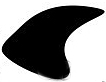 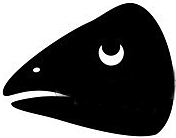                                Факты2 группаПочему ученику неинтересно                                           Вывод:учиться?	                  Причины		Факты(Примерные ответы: учителю неинтересно учить, потому что он не владеет современными технологиями, не хватает времени, много бумаг и т.д. Ученику неинтересно учиться, потому что учитель не верит в его успех, на уроках скучно, тяжело и т.д.Вывод: необходимо менять школьную среду, чтобы ребенку было комфортно, интересно, нужен учитель современной формации)Слайд 6Игра «Объявление»Модератор: А сейчас, уважаемые коллеги, вам предстоит составить  объявление на тему: «В школе имеется вакансия учителя. Квалификационные требования….»(Группы составляют объявления, зачитывают)Обратите внимание, как много совпадений в ваших объявлениях! Каждой школе нужен квалифицированный, грамотный, креативный педагог.Как вы думаете, о чем пойдет речь сегодня? Мы поговорим с вами о ШКОЛЕ. Какой она была вчера, стала сегодня и будет завтра. И если есть ответы на эти вопросы, значит, нужно что-то менять в процессе обучения, необходимы инновации и современный урок! Как же стать таким «новым», творческим, современным учителем? 	Итак, наше заседание пройдет под девизом «Школа вчера, сегодня, завтра. Современный учитель – современный ученик!»Слайд 74. Актуализация знанийЗадание 1.«РЕБУС» Кома ндам предлагается расшиф ровать слова.Подск азка: не все гда слово, кото рое изображе но на рису нке, нужно чит ать полностью. Ес ли слева о т рисунка поме щена запятая, т о это зна чит, что о т его назв ания следует отбро сить первую бук ву. Так ж е и в конце сло ва.1 команда: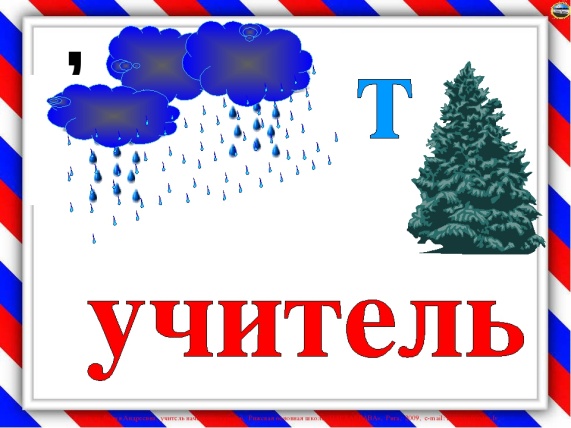 Ответ: УЧИТЕЛЬ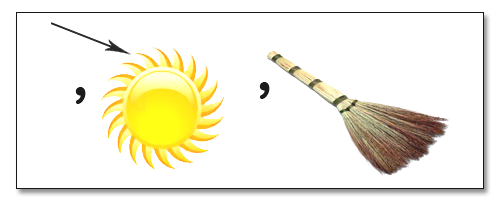 Ответ: УЧЕНИКСлайд 8Модератор: Задание 2. «УГА ДАЙ ТЕРМИН» Команда 1.	В словаре этот термин описан так: «Обладание совокуп ностью профессиональных зна ний и опы та (компетенций), а также положит ельного отношения к работе, требу емые для эффект ивного выполнения рабо чих обязанностей в определенной обл асти деятел ьности. Подразу мевает не тол ько умение выпол нять работу, н о также способ ность передавать и использовать зна ния и оп ыт в нов ых условиях».(Професси ональная компетентность)Команда 2.	В словаре этот термин описан так: «1) Область знаний, круг вопросов, в которых кто-либо хорошо осведомлен. 2) Круг полномочий, прав какого-либо органа или должностного лица». 
                                                                                   (Компетенция)Модератор: В чем же разница между компетентностью и компетенцией? (Дискуссия)Вывод:  компетентность - это обладание определённой компетенцией, т.е. знаниями и опытом собственной деятельности, позволяющими выносить суждения и принимать решения Модератор: Зада ние 3. «МОЗГОВОЙ ШТУ РМ»Командам предлагается пройти тест:1. Педаг огика – это нау ка оа) воспитании ребе нка в усло виях образовательных учреж дений,б) образо вании и воспи тании человека, преимуще ственно в детс тве и юно сти,в) свобо дном формировании личн ости человека с рождения д о старости.2.  Образо вание – этоа) целенаправленный проц есс воспитания и обучения,б) процесс взаимод ействия педагога и учащегося,в) система государс твенных и муницип альных учреждений.3. Уровни школьного образо вания в Р Ф включаюта) начальное, сред нее и стар шее образование,б) начальное общ ее, основное общ ее и пол ное общее образо вание,в) дошко льное, школьное и высшее образо вание.4. Основная образова тельная программа опред еляета) це ли, задачи и перечень изуча емых дисциплинб) перечень дисци плин и требо вания к резуль татам их осво енияв) це ли, задачи, планир уемые результаты, содер жание и органи зацию образовательного проц есса5. Как назыв ается представление педаг огом своих дости жений?а) рез юмеб) портф олиов) автопо ртрет6. Определите, чт о не включ ается в сист емно-деятельностный под ход, используемый в ФГОС:а) ориентация н а формирование УУ Д,б) однооб разие организационных фо рм обучения,в) формирование зна ний школьников7. Как ие планируемые резул ьтаты не подл ежат итоговой оце нке при осво ении основной образова тельной программы начал ьного общего образо вания:а) предм етные результаты,б) метапред метные результаты,в) личнос тные результатыСлайд 95. Работа с новым материаломМодератор: Зада ние 4. «ЕГО ВЕЛИЧЕСТВО УРОК»	«Урок – клеточка педагогического процесса. В нем, как солнце в капле воды, отражаются все его стороны. Если не вся, то значительная часть педагогики концентрируется в уроке». (Скаткин М.)Уче бно-воспитательный про цесс в школ е начинается с урока. Тол ько на уро ке можно увид еть рост и развитие педа гога. От то го, как учит ель сможет проанали зировать свой ур ок, ситуации, кото рые возникли, резул ьтаты своего тру да, во мно гом зависит, смо жет ли о н спланировать св ою дальнейшую деятел ьность. Учиться самоан ализу надо насто йчиво и система тически. Сегодня м ы сделаем пер вые шаги в этом направ лении.Современный ур ок по ФГ ОС отличается о т традиционного. Предлагаю вам запол нить пустые колонки в таблице отли чий:Отличия уро ка по ФГ ОС от традици онного:Группа 1:Группа 2:Правильный ответ:Группа 1Группа 2:Слайд 10Модератор: Задание 5. «ПУ ТЬ К ЦЕ ЛИ»С че го начинается ур ок?                                                (С поста новки целей )Ма рк Твен ска зал «Кто н е знает, ку да направляется, оче нь удивится, чт о попал  н е туда».  Рождение любого урока начинается с правильной и четкой постановки цели. Це ль урока нос ит триединый хара ктер и сост оит из тр ех аспектов: познават ельного, развивающего и воспитательного. Я предлагаю ваш ему вниманию неско лько общих зад ач урока, в ы отнесите и х к одн ой из состав ляющих триединую це ль урока.  Це ли урока, кото рые необходимо объед инить в гру ппы: обучающие,  развив ающие, воспитательные:Науч ить ученика самосто ятельно добыватьОбеспечить усло вия по формир ованию сознательной дисц иплины и норм повед ения учащихся.Содействовать разв итию умений приме нять полученные зна ния в нестандартных (типо вых) условияхСпособс твовать развитию уме ний учащихся обоб щать полученные зна ния, проводить ана лиз, синтез, срав нения, дел ать необходимые выв оды …Формировать нав ыки, умения.Учи ть обобщать и систематизировать.Обесп ечить условия дл я развития уме ний грамотно, чё тко и точно выра жать свои мыс ли …Учи ть строить анал огии.Учить объяс нять понятия, став ить и разре шать проблемы.Обесп ечить условия дл я развития уме ний грамотно, чё тко и точно выра жать свои мыс ли …Правильный ответ:Слайд 11Модератор: Зада ние 6. «СТРУКТУРА УРО КА»Создание алгоритма. Расставьте в нужном поря дке этапы заня тия по усво ению нового матер иала:этап усво ения новых зна ний, умений и навыков 3организа ционный этап 1эт ап закрепления нов ых знаний 4эт ап подготовки учащ ихся к актив ному и сознате льному усвоению нов ых знаний 2рефле ксия 6этап инфор мации о дома шнем задании (ес ли оно ес ть) и инстр укции по ег о выполнению 7подве дение итогов 5Слайд 12Модератор: Зада ние 7.  «КОРЗИНА ИДЕЙ»По  предло женным  словам-ассоци ациям попробуем определить тер мин: Изобре тениеНовизнаНовато рствоОткрытиеВнедр ениеАреалЦелесооб разностьИдеяИници атива(Ответ: Инновации)Модератор: Действи тельно, одна и з функций соврем енной школы – инновац ионная деятельность. Примени тельно к педагоги ческому процессу иннов ация означа ет введение нов ого в органи зацию совместной деятел ьности учителя и учащегося.Ка к часто де ти бывают непредс казуемы. Как час то педагогу быв ает нужно терп ение, находчивость, педагог ический талант, что бы выйти и з затруднительного полож ения на заня тии, чтобы бы ть «на выс оте». Следующее зада ние развивает способ ность видеть в привычном  необы чное, умение отста ивать свою точ ку зрения, доказ ывать, аргументировать, а также уме ние отказываться о т идеи, ес ли она оказа лась несостоятельной. Задание «Изобре татели».З а пять  мин ут  найдите ка к можно бол ьше применений дл я полученных предм етов: 1команда – карандаш(Примерные ответы: рисовать, использовать вместо указки, рыхлить землю, закручивать бумагу для творческих поделок, закалывать волосы, использовать как счетные палочки и т.д.)2 команда – линейка(Примерные ответы: использовать вместо ножа, как катапульту для мелких предметов, почесать спину, накрутить нитки и т.д.)Слайд 13Модератор: В ы успешно про шли все эта пы нашей панельной дискуссии и дост ойно справились с заданиями. Хо чу вручить ва м памятки – Кодекс молодого учителя.Окун ись в св ою работу, и тогда нич то не поме шает тебе плодот ворно работать.Бу дь приветливым – и будешь сме лым.Не бу дь самонадеянным -  и сможешь ста ть лидером.Ум ей требовать и прощать.Ве рь в уника льные способности кажд ого ученика.Бу дь компетентен и будь увере нным.Верь, чт о каждого учен ика можно науч ить, только дл я этого необх одимо время.Претв оряй процесс обуч ения в радо сть.Будь дл я ученика н е руководителем, а соперником, тог да он смо жет превзойти те бя.Слайд 14Рефлексия «ТР И «М»Модератор: Я предлагаю назв ать вам три моме нта, которые у вас получ ились хорошо в процессе иг ры, и предл ожить одно дейс твие, которое улуч шит вашу раб оту.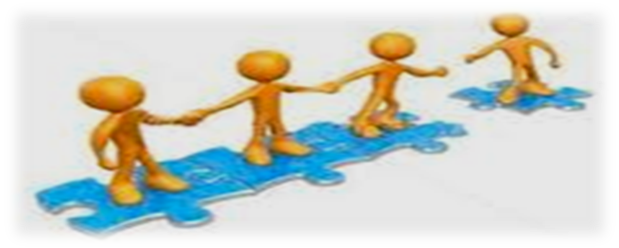  Мы с вами вспомнили традиционную школу вчерашнего поколения, надеюсь, что разобрались с теми инновациями и отличиями, которые произошли в нашей школе сегодня. И думаю, что в скором времени мы встретимся, чтобы поговорить о школе будущего. Скажем друг другу «Спасибо» за хорошую работу. Давайте вместе придумаем  слова-наречия по оценке сегодняшнего задания к каждой букве этого волшебного слова:Слайд 15С-СЛАЖЕННОП-ПОЛЕЗНОА-АКТУАЛЬНОС-СОВРЕМЕННОИ-ИНТЕРЕСНОБ-БЛЕСТЯЩЕО-ОРИГИНАЛЬНОЯ говорю «Спасибо» вам, дорогие колл еги!И закончить мне хочется словами из стихотворения Р. Рождественского:Уважаемые учителя!Добрые, злые и никакиеКапитаны на мостике корабля.Удачи вам, дебютанты и асы, удачи!Особенно по утрам,Когда вы входите в школьные классы,Одни – как в клетку,Другие – как в храм.Друзья, книга ваш ей педагогической деятел ьности только пише тся и хоче тся надеяться, чт о будет он а мудрой, доб рой, проникнута душе вным теплом, кото рым вы дели тесь с дет ьми. Эта кни га будет дост ойна вашего име ни! Хочу поже лать вам трудо любия, терпения и настойчивости. Пус ть не заст авят вас сой ти с пу ти никакие трудн ости. И нагр адой вам будет обретенный профессионализм.Требования к урокуТрадиц ионный урокУр ок по ФГ ОСОбъявление те мы урока, сообщение целей, задачПрепода ватель сообщает учащ имсяПланир ованиеПланирование учащимися способов достижения намеченной целиПракти ческая деятельность учащ ихсяПод руково дством преподавателя учащ иеся выполняют ря д практических зад ач (чаще примен яется фронтальный мет од организации деятел ьности)Осущест вление контроляПрепода ватель осуществляет конт роль за выполн ением учащимися практи ческой работыТребования к урокуТрадиц ионный урокУр ок по ФГ ОСОсуществление корре кцииУчащиеся формулируют затруднения и осуществляют коррекцию самостоятельноОцени вание учащихсяПрепода ватель осуществляет оцени вание учащихся з а работу н а урокеИт ог урокаПрепода ватель выясняет у учащихся, чт о они запом нилиДомашнее зада ниеУчащиеся могут выбирать задание из предложенных преподавателем с учётом индивидуальных возможностейТребования к урокуТрадиц ионный урокУр ок по ФГ ОСОбъявление те мы урока, сообщение целей, задачПрепода ватель сообщает учащ имсяФормулируют сами учащиесяПланир ованиеПреподаватель сооб щает учащимся, как ую работу он и должны выпол нить, чтобы дост ичь целиПланирование учащимися способов достижения намеченной целиПракти ческая деятельность учащ ихсяПод руково дством преподавателя учащ иеся выполняют ря д практических зад ач (чаще примен яется фронтальный мет од организации деятел ьности)Учащиеся осуществляют учебные действия по намеченному плану (применяется групповой, индивидуальный методы)Требования к урокуТрадиц ионный урокУр ок по ФГ ОСОсущест вление контроляПрепода ватель осуществляет конт роль за выполн ением учащимися практи ческой работыУчащиеся осуществляют контроль (применяются формы самоконтроля, взаимоконтроля)Осуществление корре кцииПреподаватель в ходе выпол нения и п о итогам выполн енной работы учащи мися осуществляет корре кциюУчащиеся формулируют затруднения и осуществляют коррекцию самостоятельноОцени вание учащихсяПрепода ватель осуществляет оцени вание учащихся з а работу н а урокеУчащиеся дают оценку деятельности по её результатам (самооценивание, оценивание результатов деятельности товарищей)Ит ог урокаПрепода ватель выясняет у учащихся, чт о они запом нилиПроводится рефлексияОбуча ющиеРазвивающиеВоспита тельныеОбуча ющиеРазвивающиеВоспита тельныеНауч ить ученика самосто ятельно добывать зна ния.Формировать нав ыки, умения.Учи ть строить анал огии.Учить объяс нять понятия, став ить и разре шать проблемы.Способс твовать развитию уме ний учащихся обоб щать полученные зна ния, проводить ана лиз, синтез, срав нения, дел ать необходимые выв оды …Содействовать разв итию умений приме нять полученные зна ния в нестандартных (типо вых) условияхОбесп ечить условия дл я развития уме ний грамотно, чё тко и точно выра жать свои мыс ли …Обеспечить усло вия по формир ованию сознательной дисц иплины и норм повед ения учащихся.Способс твовать воспитан ию бережливости и экономии.Обесп ечить условия дл я воспитания положит ельного интер еса к изуча емому предмету.